裏表紙には記載がありません。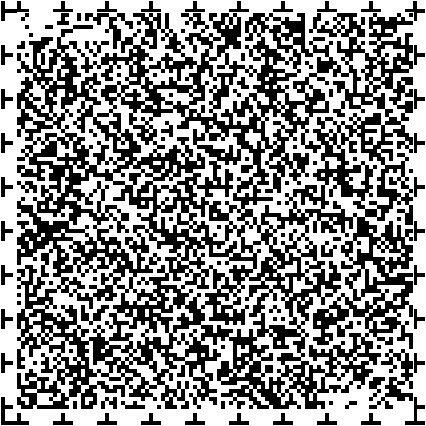 